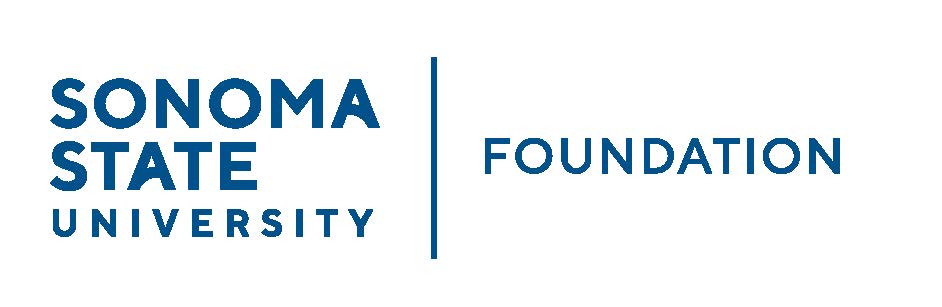 Executive Committee Session of the Board of Directors Tuesday November 14, 20233-4 pmHybrid Meeting (Salazar 2043B or Zoom)(for dial-in instructions please email hodenfie@sonoma.edu)A G E N D ACall to Order and Approval of September 14, 2023 MinutesReview of December 1st SSU Foundation Board Meeting AgendaSpecial Presentation Topics ScheduleBoard Meeting Planning  Open Items